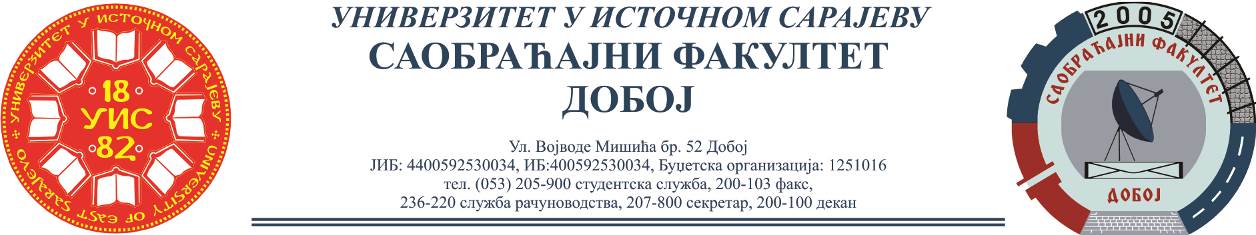 REZULTATI ISPITA IZ PREDMETA LOGISTIKA U SAOBRAĆAJU, održan dana 16.06.2023. godineUsmeni dio ispita održaće se u četvrtak 22.06.2023. godine sa pošetkom od 09.00 časova u učionici broj 15.Prof. dr Marko Vasiljević, redovni profesorDr Marko Vasiljević, redovni profesorRed. brojPrezime i imeBr. indeksaI kolovijum (50)II kolokvijum (50)Pismeni dio ispita (100)1.Bedak Amin1637/21852.Buljubašić Lamija1583/21403.Durmić Danira1590/21404.Gavrić Dajana1594/21805.Kikić Tamara1585/21516.Marković Marina1595/21907.Ritanović Jovana1616/21358.Stupar Nemanja1615/21459.Subotić Luka1577/2112